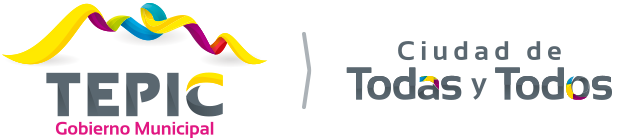 CARTA DE SESIÓN DE DERECHOSConcurso Fotográfico“Rostros de Tepic”Yo _______________________________________________________ con fecha __________________________________ en pleno uso de mis facultades, con domicilio en _______________________________________________ y credencial de elector numero _____________________ en calidad de autor de las obras presentadas a participar en el concurso fotográfico Rostros de Tepic con referencia:(Nombre y descripción breve de cada una de las obras presentadas)Imagen #1: _________________________________________________Reseña: _____________________________________________________________________________________________________________________________________________________________________________________________________________________________________________________________________________________________________________________________________________________________________________________________________________________________________________________Imagen #2: _________________________________________________Reseña: _____________________________________________________________________________________________________________________________________________________________________________________________________________________________________________________________________________________________________________________________________________________________________________________________________________________________________________________Imagen #3: _________________________________________________Reseña: _____________________________________________________________________________________________________________________________________________________________________________________________________________________________________________________________________________________________________________________________________________________________________________________________________________________________________________________Imagen #4: _________________________________________________Reseña: _____________________________________________________________________________________________________________________________________________________________________________________________________________________________________________________________________________________________________________________________________________________________________________________________________________________________________________________Imagen #5: _________________________________________________Reseña: _____________________________________________________________________________________________________________________________________________________________________________________________________________________________________________________________________________________________________________________________________________________________________________________________________________________________________________________De acuerdo a lo estipulado en la convocatoria del concurso  Rostros de Tepic, autorizo al H. XLI Ayuntamiento de Tepic dentro del proyecto de producción y reproducción fotográfica denominada “Rostros de Tepic” para que incluya en cualquier soporte para efecto de reproducción y diseminación pública dichas obras, historia y original sin prejuicio del respeto al derecho moral de autoría e integridad. Por virtud de este documento el creador reclama que es propietario de los derechos de autor de las imágenes y en consecuencia garantiza que puede otorgar la presente autorización sin limitación alguna. En todo caso responderá por cualquier reclamo que en materia de derechos de autor se pudiera presentar, exonerando de cualquier responsabilidad al H. XLI Ayuntamiento de Tepic. La autorización que aquí se concede sobre este material, es exclusivo para el proyecto en mención, concepto del cual tendrá un uso de carácter cultural y comercial será difundido por diferentes medios y por los sistemas de televisión abierta y cerrada, radio e impresos en el territorio nacional o en el exterior, si así se requiere. ATENTAMENTENombre y firma